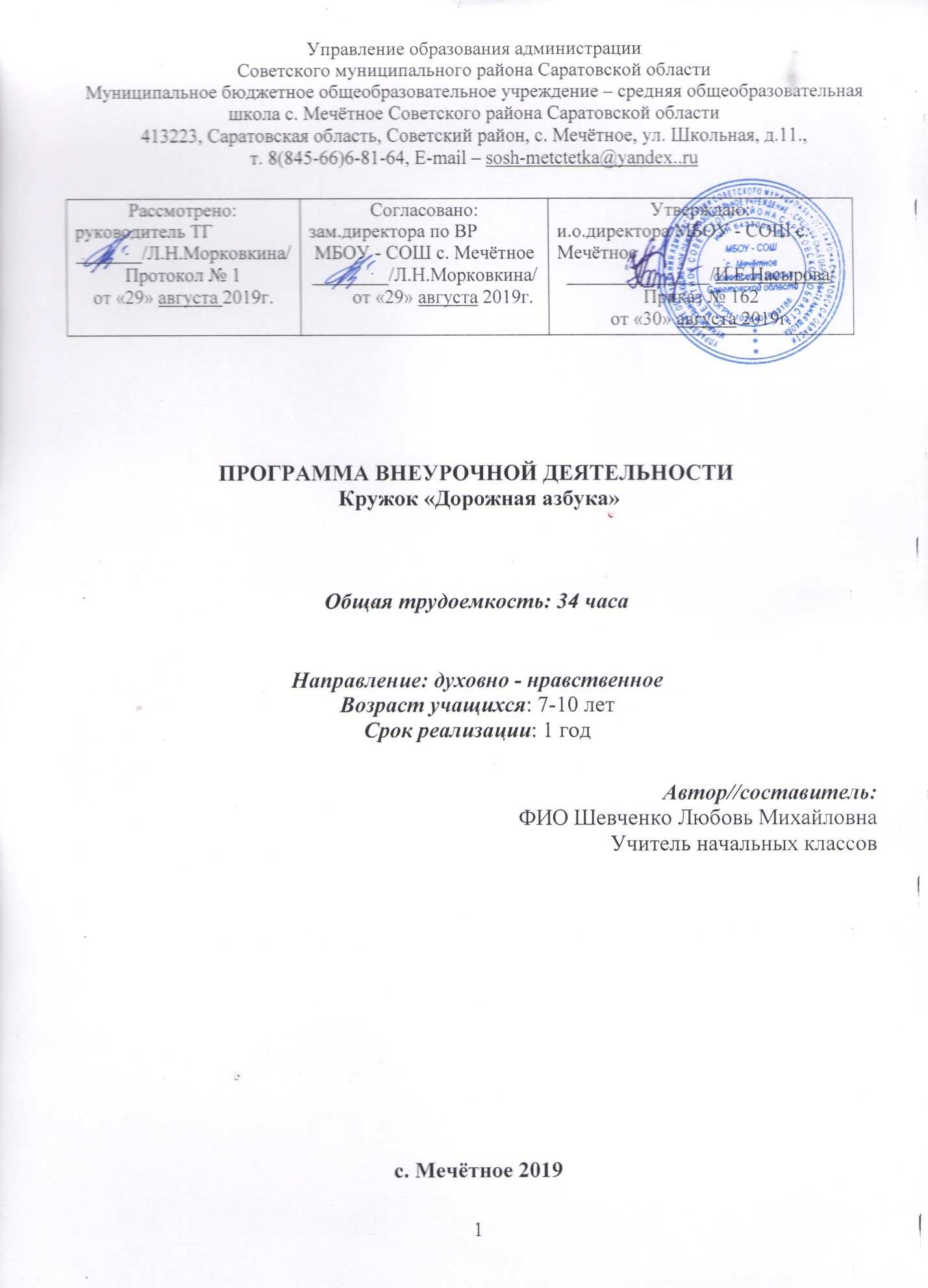 Пояснительная запискаПрограмма кружка «Дорожная азбука» для 1 - 4 классов разработана в рамках Федерального закона «О безопасности дорожного движения», закона Российской Федерации «О безопасности», «Правил безопасного поведения, учащихся на улицах и дорогах». Программа модифицирована на основе программы «Безопасность 
дорожного движения»: Программа и тематическое планирование. 1-4 классы / авт.-СОСТ. РЛ. Бабина - М.: Мнемозина, 2011 и авторской программы Н.Ф Виноградовой / Программа и поурочно-тематическое планирование по курсу «Безопасность на дорогах» для детей мл. шк. возраста - М.: ЭНАС-КЛАСС, 2011. 	Направленность 	образовательной 	программы 	социально -педагогическая: создаются условия для социальной практики ребенка в его реальной жизни, накопления нравственного и практического опыта. Актуальность: при переходе на федеральные государственные стандарты второго поколения, современные требования к образованию предусматривают необходимость сконцентрировать своё внимание на соблюдении ПДД и культуру личной безопасности. Основным концептуальным положением этой про граммы является, прежде всего, понимание того, что вопросы изучения ПДД и профилактики ДДТТ мы рассматриваем как один из аспектов личной безопасности ребенка. Новизна данной программы в том, что в центре учебно-воспитательного процесса находятся учащиеся, изучающие Правила дорожного движения, которые написаны сложным языком и адресованы взрослым участникам дорожного движения. Данная же программа позволяет систематически знакомить с обязанностями пешеходов и пассажиров доступно и понятно, обучая ребенка правилам безопасного и правопослушного поведения на улицах, дорогах и в транспорте. Становясь школьниками, большинство первоклассников впервые оказываются на оживлённых улицах города. Вот почему разговор о поведении вообще начинается с правил поведения на улице. Данные занятия помогут учащимся систематизировать, расширить и углубить знания по безопасности движения, сформируют у них уважение к общему закону дорог и улиц, воспитают дисциплинированных пешеходов, пассажиров, а возможно, и будущих водителей.       Программа кружка «Школа пешеходных наук» ориентирована на формирование и развитие познавательной деятельности, на понимание опасности и безопасности на дороге.       Занятия проводятся в доступной и стимулирующей развитие интереса форме. На каждом занятии присутствует элемент игры.      Игровые технологии, применяемые в программе, дают возможность включиться ребенку в практическую деятельность, в условиях ситуаций, направленных на воссоздание и усвоение опыта безопасного поведения на дорогах и улицах, в котором складывается и совершенствуется самоуправление поведением.      Программа составлена по трем основным видам деятельности:обучение детей теоретическим знаниям: правилам дорожного движения  и безопасного поведения на улице; творческие работы учащихся (изучение тематических иллюстраций, плакатов, слайдов и выполнение заданий, развивающих их познавательные способности, необходимые им для правильной и безопасной ориентации в дорожной среде); практическая отработка координации движений, двигательных умений и навыков безопасного поведения на улицах, дорогах и в транспорте. Цель программы: Учить детей безопасному поведению на дорогах.Задачи программы:Познакомить детей с некоторыми правилами дорожного движения; учить уважать и соблюдать дорожные правила Развивать психические качества ребенка: восприятие, внимание, память, речь, мышление, воображение.Воспитывать культуру поведения на дороге и в транспорте.Методика: тематические занятия, беседы, игровые уроки, практические занятия, конкурсы, соревнования, викторины на лучшее знание ПДД, ролевые, дидактические игры.Контингент обучаемых: дети младшего школьного возраста 7- 10 лет.Формы и режим занятий: работа кружка «Дорожная азбука» рассчитана на 34 часа, 1 час в неделю (в первом классе - 33 часа, 2- 4 – 34 часа в год), продолжительностью 35 минут Занятия проходят в классе, на улице, в библиотеке с использованием наглядно-раздаточного и демонстрационного материала, просмотра фильмов по ПДД, приглашением инспектора ГИБДД.Планируемые результаты освоения программыУчащиеся должны знать:основные понятия и термины из Правил дорожного движения Российской Федерации;общие положения Правил дорожного движения Российской Федерации;правила перехода проезжей части на площадях и перекрестках;правила посадки в общественный транспорт и высадки из него;правила поведения детей при перевозке в салоне легкового автомобиля;основы страхования.Правила:перехода улиц и дорог по сигналам светофора;перехода улиц и дорог по пешеходным переходам;перехода проезжей части дороги при отсутствии пешеходных переходов и светофоров в зоне видимости;воздержания от перехода улиц и дорог при приближении транспортных средств с включенным проблесковым маячком синего цвета и специальным звуковым сигналом;движение по тротуару, пешеходной дорожке (а при их отсутствии – по обочине и краю проезжей части со взрослыми);движения группы детей в сопровождении взрослых;этичного, вежливого и безопасного поведения в транспорте, находясь со взрослыми;безопасного поведения при езде на велосипеде и возраст, с которого можно выезжать на улицы и дороги;Учащиеся должны знать:опасные места вокруг школы, дома, в микрорайоне, на улицах и дорогах;безопасные участки улиц и дорог в микрорайоне;типичные ошибки поведения в дорожной среде, приводящие к несчастным случаям и авариям;опасности, связанные с погодными условиями и освещением;места, где можно и нельзя играть, кататься на велосипеде, роликовых коньках, самокатных средствах, санках;название и назначение дорожных знаков для пешеходов и некоторых знаков для водителей;Учащиеся должны уметь:переходить улицы и проезжую часть дороги по сигналам светофора и пешеходным переходам, а также проезжую часть дороги (вне зоны видимости пешеходов);правильно вести себя во дворах, жилых зонах, на тротуаре, при движении группой, в транспорте, при езде на велосипеде.Календарно – тематическое планированиеСодержание тем учебного курсаСодержание данного курса включает теорию и практику безопасного поведения человека на улицах и дорогах, а также в общественном транспорте. Реализация данной программы рассчитана на 1 год обучения в начальной школе и позволит обучающимся получить систематизированное представление об опасностях на дороге и о прогнозировании опасных ситуаций, оценить влияние их последствий на жизнь и здоровье человека, выработать алгоритм безопасного поведения с учетом своих возможностей.Программа предполагает, как групповые занятия, так и индивидуальные, а также проведение массовых мероприятий.Так как программа больше всего уделяет внимания пропаганде знаний ПДД и профилактике детского дорожно-транспортного травматизма через реализацию творческих возможностей детей и подростков, то с этой целью рекомендуется использование таких форм проведения занятий, как выступление агитбригаты, театрализованное представление, КВН, рейд, выпуск стенгазет, встреча с работниками ГИБДД, конкурс, викторина, игра.Методы и средства обучения:Словесные – рассказ, объяснение, беседа.Наглядные – показ иллюстрационных пособий, плакатов, схем, зарисовок на доске, стендов, видеофильмов, презентаций.Практические – выполнение практических заданий в тетрадях, игровые ситуации, с помощью которых проверяется знание ПДД, решение задач, кроссвордов, тестирование, экскурсии по городу (поселку) с целью изучения программного материала.Материально – техническое обеспечение учебного процессаМатериально - техническое обеспечение включает минимально - допустимый перечень библиотечного фонда (книгопечатной продукции), печатных пособий, технических компьютерных и других информационных средств обучения, учебно - лабораторного оборудования и натуральных объектов, а также оборудование классной комнаты с учётом особенностей учебного процесса в начальной школе и специфики изучаемого курса.ЛитератураПравила дорожного движения РФ. Утверждены Постановление Совета 
Министров Правительства Российской Федерации от 7.05.2003 года N2265. 
Введены в действие с 1.07.2003 года. Комментарий к Правилам дорожного движения РФ.М.: За рулем, 2002. «Программа» по изучению ПДД и профилактике дорожно-транспортного 
травматизма 1-11 классы. Ставрополь. СКИПКРО. 2002. Методические рекомендации по профилактике детского дорожно- 
транспортного травматизма в общеобразовательных школах. М -19988. • В.И. Ковалько «Игровой модульный курс по ПДД или школьник вышел на 
улицу.- М: «ВАКО», Н.Е. Щуркова Игровые методики. - М: Педагогическое общество России Г.Г. Кулинич Сценарии клубных мероприятий и общешкольных праздников. 
- М: «ВАКО» Л.с.Колмогорова Диагностика психологической культуры школьников: Практ. пособие для шк. Психологов. - М: «Владос пресс»В.А. Великородная, О.Е. Жиренко, Т.М, Кумицкая Классные часы по 
гражданскому и правовому воспитанию: 5-11 классы. - М: «ВАКО»Н.А. Максименко Дарите детям любовь Материалы в помощь классному 
руководителю. Лекции для родителей. - Волгоград: Учитель Методические рекомендации по профилактике детского дорожно- 
транспортного травматизма в общеобразовательных школах. - Москва _ Кульневич С.В., Лакоценина Т.П. воспитательна работа в современной 
школе: от коллективизма к взаимодействию: Учебно-методич. Пособие. _ 
Воронеж, ЧП Лакоценин С.С. Помощник юного велосипедиста. Пособие для начинающих велосипедистов. Издатель: 000 «ГринАритВидио» Список рекомендуемой литературы• CD диск «Игра по Правилам дорожного движения» - изд-во ЗАО «Новый 
диск». • Анастасова Л.П., Ижевский П.В., Иванова Н.В. Основы безопасности 
жизнедеятельности. Рабочая тетрадь для 1-2 кл. в 2ч. (для 3 кл., 4 кл.): - М.: ПросвещениеБабина РЛ. Учебное пособие для 1 кл. - М.: МнемозинаБабина Р л. Методические рекомендации к рабочей тетради для 1 кл. - М.: Мнемозина• Безопасность на дорогах. Тесты (раздаточный материал) для 1 кл.: Сост. 
Маркин Н. И., Денисов М.Н. Под редакцией Н.Ф. Виноградовой. - М.: ЭНАС- 
КЛАСС; Изд-во НЦ ЭНАС• Виноградова Н.Ф. Программа и поурочно-тематическое планирование по 
курсу «Безопасность на дорогах» для детей мл. шк. возраста: кн. для учителя. - 
М.: ЭНАС-КЛАСС: Из д-во НЦ ЭНАС• Дорожная 	безопасность: 	Учебная 	книжка-тетрадь 	для 	1-го класса.lКозловская Е.А, С.А Козловский - М.: Издательский Дом Третий Рим. 
• Жульнев НЯ. «Правила и безопасность дорожного движения для 1-4 
классов». - Москва• Козловская Е.А, Козловский С.А. Дорожная безопасность: обучение и 
воспитание младшего школьника. Учебно-методическое пособие для 
общеобразовательных учреждений и системы дополнительного образования/ 
Под общ. ред. В.А Федорова. - М.: Издательский Дом Третий Рим. • Маркин Н.И., Денисов м.н. Безопасность на дорогах. Учебник-тетрадь для 
1 кл. нач. шк. в 2ч.lПод редакцией Н.Ф. Виноградовой. - М.: ЭНАС-КЛАСС; 
Изд-во НЦ ЭНАС• Миткалева Е.М. Сборник сценариев по основам безопасности 
жизнедеятельности. Начальная школа. - М.: Айрис-пресс, 2006. • Правила дорожные знать каждому положено: Познавательные игры с 
дошколятами и школьниками./Авт.-сост. М.С. Коган. - Новосибирск: Сиб.унив. 
изд-во • Сосунова Е.М., Форштат МЛ. «Учись быть пешеходом»: Учебно- 
методическое пособие по Правилам дорожного движения для учащихся нач.шк. 
- СПб.: Изд. Дом «МиМ»№п/пТемаВсегочасовТеоретические занятияПрактическиезанятияПримечание 1.На улице112.Город и его транспорт113-4Переходим  дорогу2115.Дорога в школу116.Наша улица, наш посёлок.117.Опасные ситуации на дорогах118.Викторина 119.Наши верные друзья на улицах и дорогах.1110.Регулирование дорожного движения1111.Игра «Регулировщики»1112.Дорожные знаки.1113.Запрещающие знаки.1114.Предупреждающие знаки.1115.Знаки особого предписания и знаки сервиса.1116-17Внимание! Опасность!21118.Правила дорожного движения.1119.Где можно и где нельзя играть.1120Особенности движения по мокрой и скользкой дороге.1121-22Мы - пассажиры21123КВН по ПДД1124.Будь внимательным и осторожным на дороге1125-26Клуб внимательных пешеходов. 21127Дорожная разметка1128.Перекрёсток.1129.Маленькие секреты транспорта.1130Дорожный этикет.1131Инспектор ГИБДД в гостях у ребят.1132.Тест по ПДД1133Итоговое занятие.11Итого:34268